Рисование пальчиками «Лютики — цветочки, у меня в садочке» (ранний возраст)Образовательная область: Художественно-эстетическое развитие.Материал:- Клеёнка на стол- Гуашевые краски;- Половинка альбомного листа бумаги с изображением зеленой травы по всей площади листа;- Салфетки.Ход работы: Подготовить вместе с детьми половинки альбомного листа бумаги с изображением зеленой травки, закрепляя умение детей рисовать кистью и красками небольшие штрихи сверху вниз на небольшом расстоянии друг от друга по всей площади листа ( либо подготовить самим).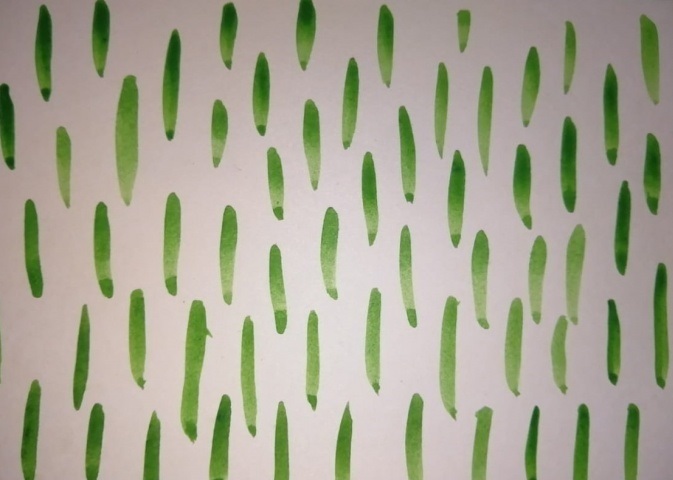 Предложить ребенку изобразить весеннею полянку, на которой растет много-много лютиков (предварительно можно показать ребенку картинку с изображением полянки с лютиками, взятую из интернета).Объяснить, что рисовать вы будете необычным способом – не с помощью простой кисточки, а нашим указательным пальчиком, который на время превратится в волшебную кисточку.Аккуратно окунайте подушечку пальчика в краску и прикладывайте к листу бумаги, на котором уже изображена зеленая травка.А чтобы пальчик стал волшебным, он должен вместе с другими пальчиками сделать волшебную пальчиковую гимнастику.Пальчиковая гимнастика:Наши желтые цветы(сложить кисти рук перед собой в виде бутона)Раскрывают лепестки(медленно раскрывать пальчики рук)Ветерок чуть дышит(подуть на пальчики)Лепестки колышет(шевелим пальчиками)Наши желтые цветы закрывают лепестки(сомкнуть пальчики обратно в «бутон»)Головой качают(качаем и «бутонами», и своими головками)Тихо засыпают(руки в виде бутона положить под щечку, закрыть глаза)Приступайте к работе.Обязательно расскажите детям, что мы не должны рвать цветы, нужно любоваться ими, наклонившись над цветком, можно только понюхать его. Нужно  беречь цветы и давать возможность всем людям любоваться их красотой!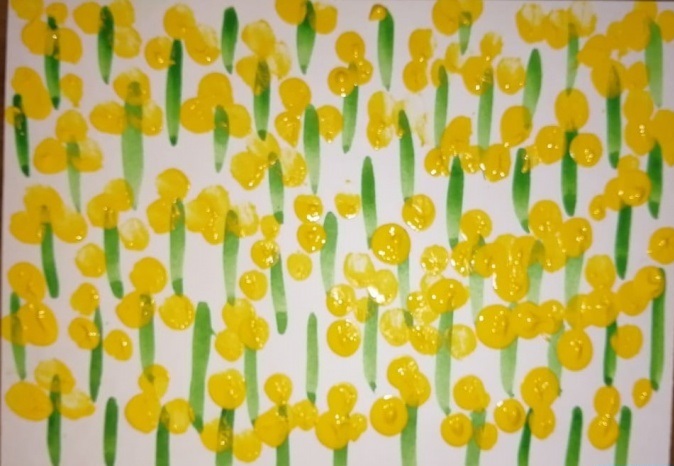 